Конспект занятия в подготовительной группе  «1 мая - день труда!»продолжить знакомить ребят с праздниками, которые отмечают в нашей стране;подробно остановиться на празднике 1 Мая (рассказать историю возникновения праздника, его значение);воспитать чувство интереса к истории, чувство патриотизма, подтолкнуть детей к поиску.Ход занятия:Тёплым днём весенним яснымРаньше всех, дружок, встречайУдивительный, прекрасный,Добрый праздник Первомай!- Сегодня мы поговорим о первом майском празднике – празднике 1 Мая. 1 Мая – красный день календаря – значит он выходной.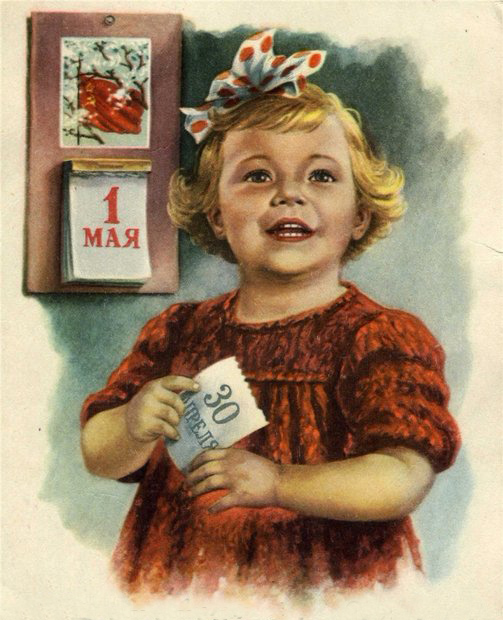                      Есть такие стихи:Белый листик с цифрой красной!Это значит - выходной!Это - солнечный и ясный,Первомайский день весной!»- Какие еще праздники, отмеченные в календаре красным цветом, вы знаете?- Сегодня мы познакомимся с историей появления этого праздника. Но вначале давайте вспомним: что вы знаете о месяце мае?- Подумайте: почему его еще называют «цветень»?» (Дети называют все растения, которые цветут в мае)- Почему май еще называли песенник?» (Дети называют названия птиц, которые прилетели и поют в мае).- А вообще, месяц май назвали в честь богини Майи. Ей поклонялись люди, чтоб получить хороший урожай.- Май последний месяц весны, красивый, цветущий. В мае полностью оживает природа, оживает земля. Все труженики земли стараются успеть с весенними работами. Вот почему этот праздник называют Праздником весны и труда. Это как гимн красоте и народу.- Вспомните: как этот праздник отмечают ваши родители? - Правильно, красиво. Вы, наверное, тоже принимали участие в этом празднике. Атрибутами 1 мая есть флажки, шары, цветы, лозунги.- А теперь давайте узнаем саму историю праздникаРасскажите детям о празднике 1 Мая:1 Мая - Праздник весны и труда! День 1 мая, как и 8 марта, много лет назад был днём борьбы рабочих людей за свои права. В те времена жизнь рабочих, которые трудились на фабриках и заводах, была тяжёлой. Они работали с раннего утра до позднего вечера и за свой нелёгкий труд получали так мало денег, что иногда их не хватало даже на еду. 1 мая рабочие (и женщины и мужчины) устраивали шествия — демонстрации. Они несли флаги и плакаты. На плакатах были написаны требования трудового народа.В наши дни 1 мая мы отмечаем Праздник весны и труда. Это праздник всех, кто трудится, праздник людей разных профессий: рабочих, учёных, врачей, учителей.Праздник весны и труда принято отмечать красочными шествиями, демонстрациями. Люди берут с собой воздушные шарики, флажки, цветы. А чтобы было шумно и весело — свистульки и трещотки. 1 мая повсюду звучит музыка, играют оркестры. Все поют и танцуют. На ярких плакатах написаны слова: «МИР», «МАЙ», «ТРУД». пословицы о труде, разберите их смысл:Что посеешь, то и пожнёшь.Труд человека кормит, а лень портит.Терпенье и труд всё перетрут.Мала пчела, и та работает.Скучен день до вечера, коли делать нечего.Откладывай безделье, да не откладывай дела.«Для какой профессии это нужно?»- Весы, прилавок, товар, кассовый аппарат… - продавцу.- Метла, лопата, шланг, песок, лом, снегоуборочная машина… - дворнику.- Стиральная машина, ванна, мыло, утюг… - прачке.- Расческа, ножницы, фен, шампунь, лак для волос, машинка для стрижки… - парикмахеру.Физминутка:Я купила масло                 (Загибаем поочередно пальчики, перечисляя продукты)Сахар и муку,Полкило изюма,Пачку творогу.Пирожки пеку, пеку                (Имитируем лепку пирожков)Всех друзей я в гости жду!   (Ладони вперед, имитируем движения, подзывающие гостей)Первомай был прекрасным поводом отправить друзьям и близким поздравительные открытки и пожелать здоровья и счастья.День весны и ПервомаяНынче празднует страна.Пусть все люди, улыбаясь,Распахнут свои сердца.Пусть в душе пребудет радость,Жизнь с улыбкой принимай,Чтобы грусти не осталосьВ светлый праздник Первомай!С 1-м Мая поздравляем,Тёплых светлых дней желаем.Просыпается природа,В свете солнечном земля.Пусть вам солнце улыбнётся,Своим лучиком коснётсяБудет тёплой пусть погодаА весенний ветерокПринесёт вам счастья впрок.И пусть традиция широко отмечать этот праздник уходит в прошлое, он все равно привносит в нашу жизнь много дружелюбия, радости и света.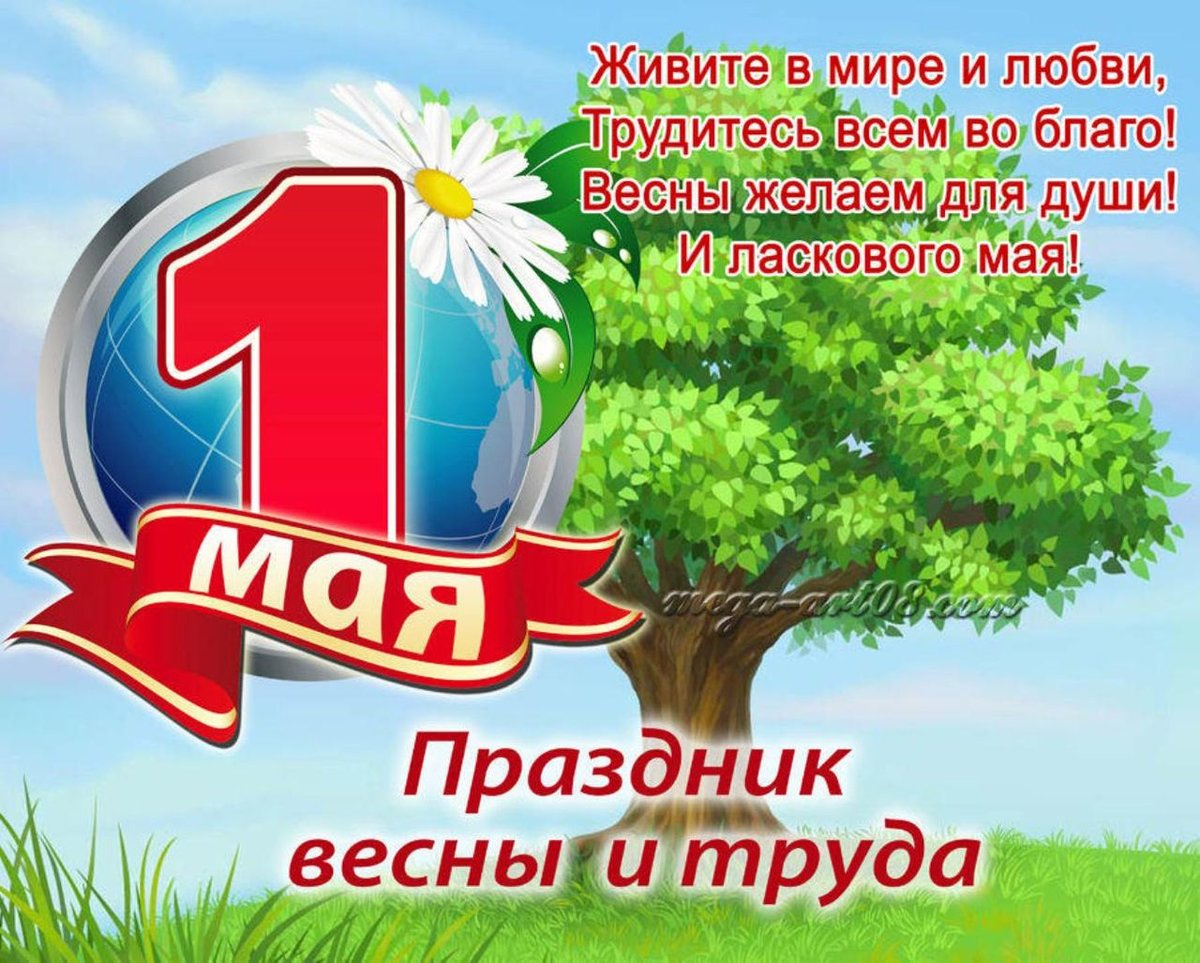 